 Obecní úřad Klokočov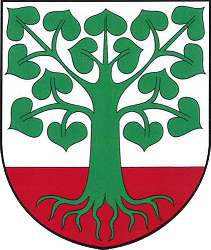  Klokočov 105, 58301 Chotěbořdle zákona č. 128/2000 Sb., o obcích § 39 odst. 1 písm. a), ve znění pozdějších předpisů v y h l a š u j e     z á m ě r prodat díl  pozemku parcelní č. 395 o výměře 5 m2 ostatní plocha, p. č. 3/31 o výměře 92 m2   ostatní plocha v k.ú. Klokočov dle přiloženého snímku.Případné požadavky a náměty na využití adresujte na Obecní úřad Klokočov, do 15 dnů od vyvěšení.Tento záměr byl dle zákona č. 128/2000 Sb., o obcích § 37 odst. 1 vyvěšendne 8.4.2022.								Hanka Zárubová								starostka obce